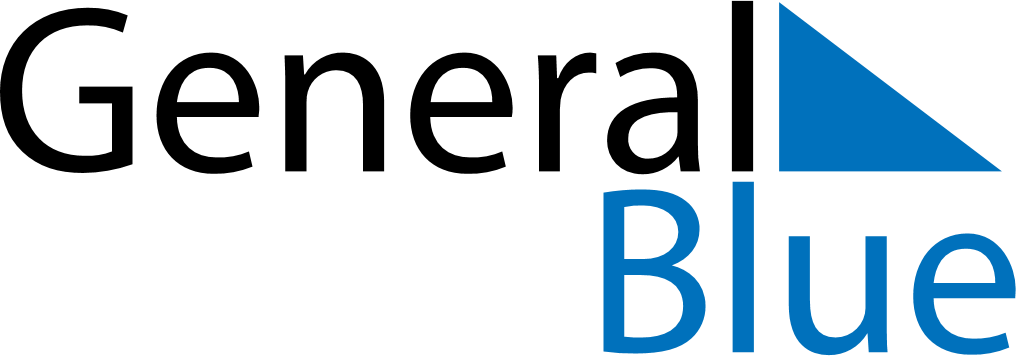 Weekly CalendarDecember 13, 2020 - December 19, 2020Weekly CalendarDecember 13, 2020 - December 19, 2020Weekly CalendarDecember 13, 2020 - December 19, 2020Weekly CalendarDecember 13, 2020 - December 19, 2020Weekly CalendarDecember 13, 2020 - December 19, 2020Weekly CalendarDecember 13, 2020 - December 19, 2020SUNDAYDec 13MONDAYDec 14MONDAYDec 14TUESDAYDec 15WEDNESDAYDec 16THURSDAYDec 17FRIDAYDec 18SATURDAYDec 19